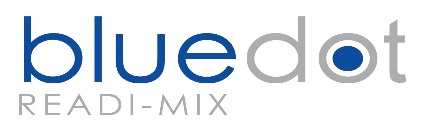 COMMERCIAL CREDIT APPLICATIONP. O. BOX 23027CHARLOTTE, NC  28227PHONE – 704-971-7676 FAX - 704-545-2398BUSINESS NAME: __________________________________________ DATE_________PHONE: _______________FAX: ___________________SSN(or FED ID#) _________MAILING ADDRESS: ______________________________CITY,ST,ZIP________________Is this location a branch? _______ Where is main office? ________________________________HAVE YOU EVER HAD AN ACCOUNT OR NOW HAVE IN ANOTHER NAME AN ACCOUNT WITH Blue Dot Readi-Mix?_________________IF SO, WHAT NAME?____________________DATE COMPANY STARTED__________ NET WORTH__________SALES LAST YEAR________SALES TAX EXEMPTION #, IF ANY (please send copy of certificate)__________TYPE OF BUSINESS: GENERAL CONTRACTOR_____ CONCRETE FINSIHER_____ MASON______ HOMEBUILDER_____OTHER_________AP CONTACT: _____________PHONE#_____________EMAIL:______________________INVOICES MAILED________OR EMAILED________ MONTHLY STATEMENT? ____YES____NO  CUSTOMER REQUIREMENTS____________________________________________________________________PURCHASE ORDER’S REQUIRED YES____ OR NO____  AMOUNT OF CREDIT DESIRED? $______________OWNERSHIP: ( )CORPORATION  ( )LLC   ( )PARTNERSHIP  ( )LP  ( )PROPRIETORSHIPOFFICERS, PARTNERS, OR OWNER:TRADE REFERENCES (NAME, ADDRESS, PHONE, FAX, EMAIL, ACCOUNT NUMBER)      (NO CREDIT CARDS PLEASE)1._______________________________________________________________________________________2._______________________________________________________________________________________3._______________________________________________________________________________________4._______________________________________________________________________________________OFFICE USE ONLY:APPROVAL________DATE___________CUST CLASS____________________________CREDIT LIMIT___________LOCATION____________   SALES PERSON______________________________PLEASE SEE REVERSE FOR OUR TERMS OF ACCOUNT AND SIGNATURE BLOCK!!!!!BLUE DOT READI-MIX ACCEPTS CREDIT CARDS VISA OR MASTERCARD*****PLEASE READ CAREFULLY*****BLUE DOT READI-MIX LLCThe person, corporation, or entity, whose name appears on the reverse side (Applicant), and to whom an open line of credit is extended, will be notified in writing, advising of the amount of credit extended.  All applications approved for credit are governed by the following:No shipments will be made to any account, on an open basis that will cause an account to exceed the established line of credit.A service charge of 18% (1½% monthly) may be charged on all past due accounts.A $35.00 handling charge is assessed to checks returned marked NSF, or Account Closed.The foregoing statements and accompanying financial statements are correct and were provided to induce BLUE DOT READI-MIX LLC to extend open credit to the person, entity or corporation applying.In the event of non-payment and the account is referred to collection or legal proceedings are instituted, the person, entity, or corporation to whom open credit was extended agrees to bear BLUE DOT READI-MIX LLC expense of all collection costs and legal proceedings plus a reasonable attorney’s fee.Advance notice will be given to BLUE DOT READI-MIX LLC of any change in the business structure or ownership.  These terms shall extend to any new entity or persons.  Notice shall be given by certified or registered letter and acknowledged by return receipt.Credit policies are subject to change at the discretion of the credit department.  Upon acceptance of this application, and the issuance of an open line of credit, THE APPLICANT agrees to abide by the credit terms and policies of BLUE DOT READI-MIX.  Credit may be terminated at any time at BLUE DOT READI-MIX’S sole discretion.Permission is granted as evidenced by the signature(s) below, for BLUE DOT READI-MIX or its agents to contact the references listed hereon, or any other source for the purpose of obtaining credit information.  The creditor, bank, lending institution, or credit reporting agency contacted has APPLICANTS permission to furnish BLUE DOT READI-MIX with any and all information requested.Signature of officer, partner, or owner__________________________________________________Title_____________________________________________Date___________________________________*****PERSONAL GUARANTY*****In order to induce BLUE DOT READI-MIX LLC to extend credit to the APPLICANT, I/we hereby jointly and severally guarantee the performance and payment of any obligation, debt, or account due or to become due by APPLICANT to BLUE DOT READI-MIX LLC including collection and litigation costs plus reasonable attorney’s fees which might be incurred in the enforcement or collection of such obligation, debt or account.  This guaranty shall include, without limitations, all merchandise sold by BLUE DOT READI-MIX LLC to the APPLICANT and shall include all past due balances, current balances, and future sales or credit hereafter extended by BLUE DOT READI-MIX, to APPLICANT.This guaranty shall remain in full force and effect until revoked in writing by the maker giving BLUE DOT READI-MIX ninety days advance written notice.  Each guarantor hereby waives any claim, right, or remedy which such guarantor may now have or hereafter acquire against BLUE DOT READI-MIX arises hereunder and/or from any claim, right or remedy of APPLICANT against BLUE DOT READI-MIX, or any security which BLUE DOT READI-MIX now has or hereafter acquires, whether or not such claim, right, or remedy arises in equity, under contract, by statue, under common law, or otherwise.Executed on this_________________day of____________________________________,______.							     Individually and as Guarantor:Witness: 	                     Signature:	   _______________________        _________________________________	                            	      Social Security #______________________								Date of Birth__________________________                               Signature:	                                          _______________________________________								Social Security #______________________								Date of Birth__________________________